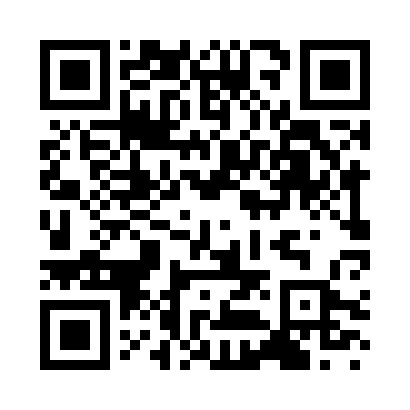 Prayer times for Antonella, ItalyWed 1 May 2024 - Fri 31 May 2024High Latitude Method: Angle Based RulePrayer Calculation Method: Muslim World LeagueAsar Calculation Method: HanafiPrayer times provided by https://www.salahtimes.comDateDayFajrSunriseDhuhrAsrMaghribIsha1Wed4:026:021:116:128:2210:142Thu3:596:001:116:138:2310:163Fri3:575:591:116:148:2510:184Sat3:555:571:116:158:2610:205Sun3:535:561:116:158:2710:226Mon3:505:541:116:168:2810:247Tue3:485:531:116:178:3010:268Wed3:465:521:116:188:3110:289Thu3:445:501:116:188:3210:3010Fri3:415:491:116:198:3310:3211Sat3:395:481:116:208:3510:3412Sun3:375:461:116:218:3610:3613Mon3:355:451:116:218:3710:3814Tue3:335:441:116:228:3810:4015Wed3:315:431:116:238:3910:4216Thu3:295:421:116:238:4010:4417Fri3:265:411:116:248:4210:4618Sat3:245:401:116:258:4310:4819Sun3:225:391:116:258:4410:5020Mon3:205:381:116:268:4510:5221Tue3:185:371:116:278:4610:5422Wed3:165:361:116:278:4710:5623Thu3:155:351:116:288:4810:5824Fri3:135:341:116:298:4911:0025Sat3:115:331:116:298:5011:0226Sun3:095:321:126:308:5111:0427Mon3:075:321:126:308:5211:0528Tue3:065:311:126:318:5311:0729Wed3:045:301:126:328:5411:0930Thu3:025:291:126:328:5511:1131Fri3:015:291:126:338:5611:12